Faculty of Medicine & Dentistry Office of Research
CIHR Project Scheme Internal Reviewer Form
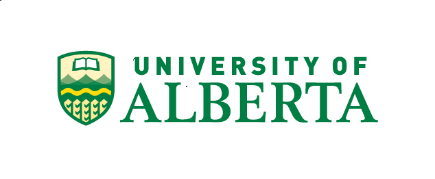 Reviewer: Name of Applicant: Application Title: 
Review Stage: Date Competed: Application ReviewCIHR Peer Review Manual Criteria.Adjudication Criteria                                        Significance and Impact of the ResearchApproaches and MethodsExpertise, Experience and Resources
Overall Rating: CIHR Rating Scale
Concept: Significance and Impact of the Research (1 page max)
Please identify strengths and weaknesses of the application.Feasibility: Approaches and Methods (1 page max)Please identify strengths and weaknesses of the application. This section includes sex and gender considerations.Expertise, Experience and Resources (1 page max)
Please identify strengths and weaknesses of the research team, available infrastructure, etc.Additional Comments for Improvement of the Application (1 page max)